Контрольно-счетная палата Кемеровской области - КузбассаСТАНДАРТВНЕШНЕГО ГОСУДАРСТВЕННОГО ФИНАНСОВОГО КОНТРОЛЯСФК 9 «Внешняя проверка отчета Правительства Кемеровской области-Кузбасса об исполнении областного бюджета»утвержден постановлением Коллегии контрольно-счетной палаты Кемеровской области от 27.12.2017г. № 24 (редакция от 18.05.2020)СодержаниеОбщие положения1.1. Стандарт внешнего государственного финансового контроля «Внешняя проверка отчета Правительства Кемеровской области-Кузбасса об исполнении областного бюджета» (далее – Стандарт) разработан в соответствии с положениями Бюджетного кодекса РФ, Федерального закона от 07.02.2011 № 6-ФЗ «Об общих принципах организации и деятельности контрольно-счетных органов субъектов Российской Федерации и муниципальных образований», Закона Кемеровской области от 14.11.2005 № 111-ОЗ «О бюджетном процессе в Кемеровской области-Кузбассе», Закона Кемеровской области от 29.09.2011 № 95-ОЗ «О контрольно-счетной палате Кемеровской области-Кузбасса», а также с учетом общих требований к стандартам внешнего государственного и муниципального финансового контроля для проведения контрольных и экспертно-аналитических мероприятий контрольно-счетными органами субъектов Российской Федерации и муниципальных образований, утвержденными Коллегией Счетной палаты Российской Федерации (протокол от 17 октября 2014 года № 47 К (993). 1.2. Стандарт устанавливает основные подходы к организации внешней проверки отчета Правительства Кемеровской области-Кузбасса об исполнении областного бюджета (далее – внешняя проверка областного бюджета) и обязателен к применению должностными лицами контрольно-счетной палаты Кемеровской области-Кузбасса. 1.3. Целью Стандарта является установление единых организационно - правовых, информационных, методических основ проведения внешней проверки областного бюджета контрольно-счетной палатой Кемеровской области-Кузбасса.1.4. Задачами Стандарта является установление: - целей, задач и предмета внешней проверки областного бюджета;- основных этапов организации и проведения внешней проверки областного бюджета;- основных требований к процедурам внешней проверки областного бюджета;1.5. Сфера применения Стандарта – деятельность контрольно-счетной палаты Кемеровской области-Кузбасса, связанная с внешней проверкой областного бюджета и годовой бюджетной отчетности главных администраторов средств областного бюджета.1.6. Стандарт устанавливает нормативные и методические положения для осуществления контроля в форме внешней проверки областного бюджета за отчетный финансовый год, включая внешнюю проверку бюджетной отчетности главных администраторов средств областного бюджета.Стандарт также применяется при осуществлении контроля по вопросам полноты и достоверности бюджетной отчетности. 1.7. Права, обязанности и полномочия работников контрольно-счетной палаты, осуществляющих функции по организации и проведению внешней проверки областного бюджета, определяются Законом Кемеровской области от 29.09.2011 № 95-ОЗ «О контрольно-счетной палате Кемеровской области-Кузбасса», Регламентом контрольно-счетной палаты Кемеровской области-Кузбасса, настоящим Стандартом и иными нормативными правовыми актами Российской Федерации и Кемеровской области-Кузбасса.2. Цели, задачи и предмет внешней проверки областного бюджета2.1. Целями проведения внешней проверки областного бюджета являются:- определение соответствия фактических показателей исполнения бюджета, содержащихся в отчете об исполнении областного бюджета за истекший финансовый год показателям, утвержденным законом об областном бюджете за истекший год, полноты их исполнения;- определение достоверности отчета Правительства Кемеровской области-Кузбасса об исполнении областного бюджета за истекший год и бюджетной отчетности главных администраторов средств областного бюджета.2.2. Задачами внешней проверки областного бюджета являются: - анализ социально-экономических (макроэкономических) условий и результатов исполнения бюджета; - анализ объемов доходов областного бюджета в целом и в разрезе отдельных видов доходов; - проверка выполнения прогнозного плана (программы) приватизации государственного имущества Кемеровской области-Кузбасса;- анализ доходов, полученных от использования имущества, находящегося в государственной собственности, и оценка полноты поступлений в областной бюджет доходов от его использования; - проверка полноты и достоверности годового отчета об исполнении областного бюджета; - проверка полноты и достоверности бюджетной отчетности главных администраторов средств областного бюджета; - проверка соответствия нормативным требованиям порядка составления и представления бюджетной отчетности; - проверка соблюдения законности и эффективности использования средств областного бюджета (по отдельным направлениям выплат); - анализ исполнения расходов областного бюджета;- анализ состояния и структуры бюджетных инвестиций в строительство и реконструкцию объектов, динамика незавершенного строительства;- оценка реализации государственных программ Кемеровской области-Кузбасса;- оценка состояния и структуры государственного внутреннего долга, анализ расходов на обслуживание долговых обязательств, законности деятельности по управлению государственным долгом, предоставлению бюджетных кредитов и гарантий; - подготовка предложений по совершенствованию исполнения областного бюджета, ведения бюджетного учета и составления бюджетной отчетности.2.3. Предметом внешней проверки областного бюджета являются отчет об исполнении областного бюджета за истекший финансовый год и бюджетная отчетность главных администраторов средств областного бюджета. В ходе проведения мероприятия осуществляется анализ следующих документов, содержащих данные о его предмете:- годовой отчет об исполнении областного бюджета;- документы и материалы, представляемые одновременно с отчетом об исполнении областного бюджета за отчетный финансовый год;- годовая бюджетная отчетность об исполнении областного бюджета Министерства финансов Кемеровской области-Кузбасса, а также годовая бюджетная отчетность главных распорядителей средств областного бюджета;- прогноз поступлений доходов в областной бюджет, показателей по источникам финансирования дефицита областного бюджета;- утвержденная (уточненная) сводная бюджетная роспись;- иные документы и отчетность, предусмотренная нормативными правовыми актами Российской Федерации, или необходимая для получения полной и объективной информации.2.4. Объектами проведения внешней проверки могут быть:- Правительство Кемеровской области-Кузбасса;- Министерство финансов Кемеровской области-Кузбасса;- главные администраторы доходов областного бюджета, осуществляющие контроль за полнотой и своевременностью поступлений налогов, сборов и других обязательных платежей в областной бюджет, а также за сокращением задолженности по их уплате;- главные распорядители, распорядители и получатели бюджетных средств, осуществляющие операции со средствами областного бюджета;- главные администраторы источников финансирования дефицита областного бюджета.3. Взаимосвязь с другими стандартами3.1. При реализации настоящего Стандарта соблюдаются общие требования, установленные стандартами внешнего государственного финансового контроля контрольно-счетной палаты Кемеровской области-Кузбасса «Порядок проведения контрольного мероприятия» и (или) «Порядок проведения экспертно-аналитического мероприятия» с учетом того, что часть вопросов мероприятия решаются с применением контрольных процедур, а часть с применением экспертно-аналитических процедур.4. Организация внешней проверки областного бюджета иподготовка заключения по ее результатам4.1. Общее руководство внешней проверкой областного бюджета осуществляет заместитель председателя контрольно-счетной палаты Кемеровской области-Кузбасса.В проведении внешней проверки областного бюджета участвуют все структурные подразделения контрольно-счетной палаты в соответствии с содержанием их деятельности, установленным Регламентом контрольно-счетной палаты. 4.2. Организация внешней проверки областного бюджета включает в себя следующие этапы:- первый этап – подготовительный; - второй этап (основной) – непосредственное проведение экспертно-аналитических аналитических процедур;- третий этап – оформление результатов.4.3. На подготовительном этапе осуществляется предварительное изучение предмета внешней проверки и выбор объектов, подготовка необходимых форм и документов, направление запросов, сбор и анализ бухгалтерской, бюджетной, налоговой и статистической отчетности, по итогам которых определяются цели, задачи, методы проведения внешней проверки областного бюджета, а также рассматриваются иные вопросы, непосредственно связанные с подготовкой к проведению проверок на объектах.Информация для подготовки к внешней проверке областного бюджета, при необходимости, может быть получена путем направления контрольно-счетной палатой запросов в соответствии со статьей 17 Закона Кемеровской области от «О контрольно-счетной палате Кемеровской области-Кузбасса».	Результатом проведения данного этапа являются: издание председателем контрольно-счетной палаты приказа о проведении внешней проверки областного бюджета и утверждение программы проведения внешней проверки областного бюджета (далее - программа). Примерные формы данных организационно-распорядительных документов представлены в приложениях 1, 2.4.4. Второй (основной) этап проводится на основании приказа председателя контрольно-счетной палаты, в ходе которого осуществляется весь комплекс контрольных и экспертно-аналитических процедур, необходимых для решения задач, определенных программой проведения внешней проверки областного бюджета, в том числе проверка показателей исполнения бюджета, включая внешнюю проверку годовой бюджетной отчетности главных администраторов средств областного бюджета в объеме, определенном пунктом 3 статьи 264.1. Бюджетного кодекса Российской Федерации.Основной этап начинается с момента представления в контрольно-счетную палату отчета об исполнении областного бюджета и завершается, не позднее 45 календарных дней с даты предоставления отчета.При возникновении необходимости получения дополнительной информации в ходе проведения внешней проверки областного бюджета контрольно-счетной палатой могут направляться запросы о предоставлении информации.4.5. При проведении внешней проверки областного бюджета осуществляется анализ: - основных показателей социально-экономического развития Кемеровской области-Кузбасса, оценка ожидаемого их исполнения за год и причин отклонений от плана;- исполнения областного бюджета по доходам, расходам и источникам финансирования дефицита в сравнении с предыдущими годами, оценка неисполнения/перевыполнения плановых показателей с указанием возможных причин;- объёма государственного внутреннего долга по видам долговых обязательств и расходов на обслуживание долговых обязательств; - объема и структуры государственного долга Кемеровской области-Кузбасса, размеров профицита (дефицита) областного бюджета, источников финансирования дефицита областного бюджета;- использования средств фондов, формируемых в составе областного бюджета;- составления и ведения сводной бюджетной росписи;- обоснованности изменений, вносимых в сводную бюджетную роспись;- достижения критериев, определенных программами социально-экономического развития Кемеровской области-Кузбасса;- реализации государственных программ;- исполнения закона об областном бюджете в разрезе кодов бюджетной классификации доходов, разделов, подразделов, целевых статей и видов расходов бюджета;- межбюджетных отношений с участием областного бюджета;- реализации текстовых статей, содержащихся в законе об областном бюджете;- соответствия исполнения закона об областном бюджете нормам и положениям Бюджетного кодекса Российской Федерации, иным нормативным правовым актам Российской Федерации и Кемеровской области-Кузбасса;- соблюдения ограничений, установленных Бюджетным кодексом Российской Федерации.4.6. В ходе внешней проверки годовой бюджетной отчетности главных администраторов средств областного бюджета необходимо:а) оценить исполнение главными администраторами средств областного бюджета установленных нормативными правовыми актами процедур завершения финансового года, а именно - правильность формирования и полноту включения в баланс главных администраторов средств областного бюджета суммы финансового результата его деятельности в проверяемом периоде;б) оценить достоверность показателей годовой бюджетной отчетности главных администраторов средств областного бюджета:- соответствие отраженных в отчетности главных администраторов средств областного бюджета плановых бюджетных показателей утвержденным для них показателям доходов бюджета области, бюджетных ассигнований и лимитов бюджетных обязательств; - соответствие отраженных в отчетности главных администраторов средств областного бюджета показателей исполнения бюджета показателям Управления Федерального казначейства по Кемеровской области-Кузбасса;- внутреннюю согласованность одноименных показателей в различных отчетных документах главных администраторов средств областного бюджета; - проведение сверки объема и структуры, отраженной в ней информации требованиям нормативных правовых актов;в) провести анализ качества исполнения главными администраторами средств областного бюджета требований бюджетного процесса:- определение по отчетным документам объемов неуточненных поступлений в бюджет области;- определение фактов превышения главными администраторами средств областного бюджета бюджетных полномочий;- выявление фактов ненадлежащего взаимодействия главных администраторов средств областного бюджета с органами местного самоуправления по использованию межбюджетных трансфертов из бюджета области.Результаты внешней проверки годовой бюджетной отчетности главных администраторов средств областного бюджета используются при подготовке заключения контрольно-счетной палаты о результатах внешней проверки областного бюджета.4.7. Проведение внешней проверки областного бюджета обеспечивает широкий обзор различных направлений деятельности участников бюджетного процесса, связанных с исполнением бюджета. При проведении внешней проверки областного бюджета следует учитывать, что бюджетная отчетность (особенно пояснительная записка к ней) должна содержать комплексную информацию о деятельности главных администраторов средств областного бюджета за отчетный период. Анализ бюджетной отчетности, дополнительных документов и материалов к годовому отчету позволяет делать выводы об итогах исполнения бюджета, законности и эффективности деятельности участников бюджетного процесса. Эти выводы будут обоснованы при условии полноты и достоверности бюджетной отчетности. 4.8. Бюджетная отчетность содержит информацию о финансовом положении (финансовых результатах деятельности) субъекта отчетности, в том числе о состоянии активов и обязательств (объекты учета), о фактах хозяйственной жизни за отчетный период (хозяйственные операции, изменяющие объекты учета, в том числе по исполнению бюджета). Бюджетная отчетность должна содержать информацию о финансовых нарушениях, установленных за отчетный период (сведения о результатах инвентаризаций, внутреннего и внешнего контроля), других существенных отклонениях, повлиявших на показатели отчетности. Бюджетная отчетность может содержать информацию о непосредственных результатах деятельности субъекта отчетности и мерах по повышению ее эффективности. Информация о конечных социально-экономических результатах должна содержаться в дополнительных материалах к годовому отчету, в частности, в отчетах о реализации государственных и ведомственных целевых программ.Полнота бюджетной отчетности достигается при наличии всех предусмотренных порядком ее составления форм отчетности, разделов (частей) форм отчетности, граф и строк форм отчетности. При этом отсутствие формы (части формы, графы, строки) может означать как отсутствие у субъекта отчетности соответствующей деятельности и ее показателей, так и нарушение им порядка составления отчетности (при фактическом наличии деятельности и показателей). Достоверность бюджетной отчетности достигается при наличии в формах отчетности всех предусмотренных порядком ее составления числовых, натуральных и иных показателей и совпадением указанных показателей со значениями, определенными в соответствии с порядком составления отчетности и ведения учета. При этом отчетность может быть недостоверной в случае, когда значения ее показателей совпадают с данными регистров и первичных документов учета, если эти данные не достоверны (не соответствуют порядку ведения учета). Полнота и достоверность бюджетной отчетности должны прежде всего обеспечиваться порядком ее формирования, надлежащим методическим руководством за ведением учета и составлением отчетности со стороны финансовых органов, системой внутреннего финансового контроля и аудита у главных администраторов бюджетных средств. В частности, порядок составления отчетности предусматривает дублирование учета кассового исполнения бюджета у получателя (администратора) бюджетных средств, финансового органа и органа казначейства. При консолидации (своде) отчетности происходит сверка ее взаимосвязанных показателей у главных администраторов бюджетных средств и финансового органа. В ходе проведения внешней проверки областного бюджета следует сформировать обоснованное мнение о наличии или отсутствии существенных фактов неполноты и недостоверности бюджетной отчетности. При этом внешняя проверка бюджетной отчетности главных администраторов не предполагает сплошной выборки нижестоящих субъектов отчетности, регистров и первичных документов учета, объектов учета и хозяйственных операций. Основное внимание следует уделять главным администраторам бюджетных средств, у которых сосредоточена значительная часть объектов учета и хозяйственных операций, значительным, по стоимостной оценке, объектам и операциям, а также объектам и операциям с высоким риском недостоверного отражения (сложным, новым, недостаточно урегулированным с методологической точки зрения, требующим взаимодействия нескольких субъектов). Также учитывается степень влияния показателей на деятельность по исполнению бюджета или их зависимость от нее (приоритет отдается показателям, более тесно связанным с указанной деятельностью). При проверке соблюдения порядка составления и представления отчетности могут делаться выводы о соблюдении сроков формирования и представления отчетности; полноте состава и внутренней согласованности данных отчетности (в том числе за разные периоды); совпадении отчетности с данными других субъектов (консолидируемая отчетность, данные параллельного учета, взаимосвязанные показатели), показателями регистров и первичных документов учета; соответствия характеристик объектов учета или содержания хозяйственных операций способу их отражения в учете и отчетности; проведении мероприятий и установлении проблем и нарушений в ходе инвентаризаций, внутреннего финансового контроля и аудита. Помимо выводов о наличии фактов неполноты и недостоверности отчетности в ходе внешней проверки могут высказываться предложения о совершенствовании порядка (методологии) ведения учета и составления отчетности. 4.9. В ходе внешней проверки областного бюджета осуществляется анализ соблюдения (исполнения) закона об областном бюджете, в том числе бюджетных назначений по доходам, расходам, источникам финансирования дефицита, объему заимствований, государственного внутреннего долга, бюджетных кредитов и гарантий.Процент (доля) исполнения бюджетных назначений рассматривается как индикатор достижения установленных результатов бюджетной деятельности и степени ее эффективности. При этом вывод о степени эффективности бюджетной деятельности (использования бюджетных средств) может быть сделан в случае, если в ходе внешней проверки областного бюджета или ранее проведенных мероприятий была получена информация о причинах и последствиях неисполнения бюджетных назначений. 4.10. При проведении внешней проверки областного бюджета осуществляется всесторонний  анализ показателей исполнения доходов областного бюджета за отчетный финансовый год: анализ информации о видах и объемах доходов по годам (отчетный год и три года, предшествующие отчетному году), поступивших в областной бюджет; проверка соответствия фактических показателей исполнения областного бюджета по доходам показателям, утвержденным прогнозом поступления доходов в областной бюджет за отчетный финансовый год; проверка достоверности отчетности об исполнении доходов областного бюджета; проверка соблюдения бюджетного законодательства и нормативных правовых актов при исполнении доходов областного бюджета; анализ нарушений и недостатков при исполнении доходов бюджета, в учете и отчетности главного администратора (администратора) доходов областного бюджета; анализ причин неисполнения планируемых доходов областного бюджета за отчетный финансовый год по главным администраторам доходов областного бюджета, выявление резервов в планировании и исполнении доходов областного бюджета; распределение доходов от налогов, сборов и иных поступлений между бюджетами; анализ выявленных резервов дополнительных поступлений доходов в областной бюджет; проверка объема невыясненных поступлений на начало и конец отчетного периода, их зачисление в областной бюджет в отчетном году. 4.11. В ходе внешней проверки областного бюджета необходимо провести проверку и анализ эффективности и результативности распоряжения, использования и управления областной государственной собственностью, в том числе провести оценку полноты поступлений в областной бюджет доходов от использования имущества, находящегося в государственной собственности, от деятельности предприятий:- доходов от сдачи в аренду имущества, находящегося в казне Кемеровской области-Кузбасса и в оперативном управлении органов государственной власти субъекта и созданных ими учреждений (за исключением имущества бюджетных и автономных учреждений);- доходов, получаемых в виде арендной платы за земельные участки, находящиеся в собственности Кемеровской области-Кузбасса, а также средств от продажи права на заключение договоров аренды указанных земельных участков;- доходов, получаемых в виде арендной платы за земельные участки, расположенные в границах городских округов и сельских поселений, находящиеся в федеральной собственности, осуществление полномочий по управлению и распоряжению которыми передано органам государственной власти субъекта, а также средств от продажи права на заключение договоров аренды указанных земельных участков;- доходов в виде прибыли, приходящейся на доли в уставных капиталах хозяйственных товариществ и обществ, или дивидендов по акциям, принадлежащим субъектам РФ.Кроме этого, осуществляется проверка и анализ объемов поступивших платежей от государственных унитарных предприятий в виде доходов от перечисления части прибыли, остающейся после уплаты налогов и иных обязательных платежей областных государственных унитарных предприятий, анализ объема задолженности по перечислению части чистой прибыли, а также соблюдения порядка и сроков перечисления части прибыли (доходов) областного государственного унитарного предприятия в бюджет Кемеровской области-Кузбасса.Также необходимо провести оценку полноты поступлений в областной бюджет доходов от продажи материальных и нематериальных активов: - доходов от реализации иного имущества, находящегося в собственности субъекта (за исключением имущества бюджетных и автономных учреждений, а также имущества областных государственных унитарных предприятий, в том числе казенных); доходов от продажи земельных участков, государственная собственность на которые разграничена; - анализ выполнения Прогнозного плана приватизации областного государственного имущества и выполнения бюджетных назначений, выделенных для приобретения в государственную собственность Кемеровской области-Кузбасса недвижимого имущества.	По указанным доходным источникам, кроме того, проводится оценка неисполнения (перевыполнения) плановых показателей с указанием возможных причин неисполнения (перевыполнения).4.12. При осуществлении внешней проверки областного бюджета необходимо провести проверку и анализ формирования, управления и использования средств Резервного фонда (при наличии), для этого проводится оценка полноты и своевременности формирования в отчетном финансовом году Резервного фонда, проверка использования средств фонда, а также соблюдение бюджетного законодательства и нормативных правовых актов при формировании и использовании средств фонда.4.13. В ходе проведения внешней проверки следует провести анализ состояния государственного внутреннего долга. Проверка предусматривает анализ объема и структуры государственного внутреннего долга Кемеровской области-Кузбасса за отчетный финансовый год, сопоставление достигнутых показателей объема государственного внутреннего долга с предельными значениями, установленными законом о бюджете; проверку обоснованности показателей объема и структуры государственного внутреннего долга Кемеровской области-Кузбасса по состоянию на 1 января отчетного финансового года и 1 января следующего за отчетным финансовым годом; проверку соблюдения порядка и условий предоставления бюджетных кредитов и государственных гарантий Кемеровской области-Кузбасса; проверку и анализ расходов на обслуживание долговых обязательств и  динамики объемов просроченной задолженности.4.14. В материалах внешней проверки областного бюджета необходимо отразить информацию по планированию и исполнению источников финансирования дефицита областного бюджета, в том числе  соблюдение норм бюджетного законодательства и нормативных правовых актов при исполнении областного бюджета в части источников финансирования дефицита областного бюджета; провести проверку соответствия фактических показателей исполнения областного бюджета по источникам финансирования дефицита бюджета утвержденным показателям, определить уровень исполнения источников внутреннего финансирования дефицита областного бюджета с установлением фактического объема поступления средств, а также фактического объема выплат в разрезе источников финансирования дефицита бюджета и сопоставить с показателями сводной бюджетной росписи (с изменениями), проанализировать причины отклонений. Проверить исполнение государственных гарантий Кемеровской области-Кузбасса, сопоставить с показателями Программы государственных гарантий Кемеровской области на отчетный финансовый год и сводной бюджетной росписи. Проанализировать показатели планирования и результатов исполнения программы государственных внутренних заимствований, проверить достоверность бюджетной отчетности главного администратора источников финансирования дефицита областного бюджета. 4.15. Проведение внешней проверки областного бюджета предусматривает проверку и анализ исполнения межбюджетных трансфертов, предоставленных в форме дотаций, субсидий, субвенций бюджетам муниципальных образований, а также необходимость оценки неисполненных расходов (анализ причин), соблюдение условий по возврату средств в областной бюджет. 4.16. В ходе внешней проверки областного бюджета определяются макроэкономические факторы, существенно повлиявшие на исполнение бюджета (динамика производства товаров, работ, услуг, налогооблагаемой базы, состояние финансового рынка), а также основные социально-экономические результаты исполнения бюджета (влияние на уровень доходов населения, состояние инфраструктуры, инвестиционную и производственную деятельность). Соблюдение законодательства при организации исполнения областного бюджета рассматривается в качестве условия соблюдения норм закона о бюджете и исполнения бюджетных назначений. В ходе контроля организации исполнения бюджета проверяется соответствие сводной бюджетной росписи закону о бюджете и могут быть сделаны выводы по вопросам правового обеспечения исполнения бюджета, состава участников бюджетного процесса, составления и ведения других бюджетных документов. 4.17. Проверка порядка организации исполнения областного бюджета по расходам за отчетный финансовый год предусматривает:- анализ обоснований бюджетных ассигнований на отчетный финансовый год и плановый период при их составлении и утверждении; - анализ изменений, внесенных в закон об областном бюджете на отчетный финансовый год и плановый период, в сводную бюджетную роспись; - проверку своевременности и полноты доведения лимитов бюджетных обязательств, соблюдение главным распорядителем средств областного бюджета требований по распределению по подведомственным распорядителям (получателям) средств областного бюджета лимитов бюджетных обязательств; - проверку соблюдения порядка составления, утверждения и ведения бюджетных смет казенным учреждением, а также находящихся в ведении главного распорядителя казенными учреждениями, законность и обоснованность внесения изменений в сметы; - проверку соответствия фактических показателей исполнения областного бюджета по расходным показателям, утвержденным законом об областном бюджете на отчетный финансовый год и сводной бюджетной росписью (с изменениями); - проверку достоверности отчетности об исполнении расходов областного бюджета; проверку соблюдения бюджетного законодательства и нормативных правовых актов субъекта при исполнении расходов областного бюджета; - анализ нарушений и недостатков при исполнении расходов бюджета, а также анализ и проверку выполнения показателей, характеризующих кассовое исполнение закона об областном бюджете на отчетный финансовый год и плановый период по соответствующим разделам, подразделам, целевым статьям (государственным программам и непрограммным направлениям деятельности); - анализ исполнения расходов областного бюджета по видам расходов классификации расходов бюджета и кодам операций сектора государственного управления; - проверку исполнения бюджетной сметы казенного учреждения, а также соответствие произведенных расходов бюджетной классификации; - анализ исполнения публичных нормативных обязательств, действовавших в отчетном финансовом году; - анализ равномерности кассовых расходов в течение финансового года, анализ неиспользованных объемов бюджетных ассигнований с комплексной оценкой причин неисполнения областного бюджета, выявление резервов в планировании и исполнении областного бюджета; - проверку и анализ исполнения бюджетных ассигнований областного бюджета, предусмотренных на реализацию бюджетных инвестиций и предоставление субсидий на осуществление капитальных вложений в объекты капитального строительства (приобретение объектов недвижимого имущества), а также субсидий на софинансирование капитальных вложений в объекты областной государственной и муниципальной собственности, финансируемых из областного бюджета; - проверку и анализ результативности использования средств областного бюджета, выделенных в виде субсидий на финансовое обеспечение выполнения государственного задания и на иные цели; - анализ объемов дебиторской и кредиторской задолженностей по средствам областного бюджета по состоянию на 1 января отчетного финансового года и на 1 января, следующего за отчетным финансовым годом, в том числе образованной по средствам на расходы инвестиционного характера, включая капитальные вложения; - причины образования и принимаемые меры по их погашению; - анализ просроченной, нереальной к взысканию дебиторской задолженности.4.18. Проведение внешней проверки областного бюджет предусматривает:- оценку эффективности использования средств областного бюджета в отчетном финансовом году в разрезе государственных программ, в том числе оценку степени достижения целей и решения задач государственной программы, подпрограмм и ведомственных целевых программ, входящих в государственную программу; - оценку степени реализации основных мероприятий, ведомственных целевых программ и мероприятий государственных программ и достижения ожидаемых непосредственных результатов их реализации; - оценку степени соответствия запланированному уровню затрат; оценку эффективности использования средств областного бюджета. 4.19. При анализе отдельных направлений поступлений в бюджет и выплат из бюджета (видов финансовых активов и обязательств) приоритет отдается вопросам, способным оказать существенное влияние на достоверность бюджетной отчетности или полноту исполнения бюджетных назначений. Анализ по отдельным направлениям может осуществляться для проверки устранения в отчетном финансовом году нарушений и недостатков, установленных ранее, а также оценки необходимости проведения отдельного контрольного или экспертно-аналитического мероприятия по соответствующему вопросу. В ходе внешней проверки областного бюджета анализируется и обобщается информация о нарушениях и недостатках, относящаяся к исполнению бюджета и составлению отчетности за отчетный финансовый год, которые установлены в ходе ранее проведенных палатой контрольных и экспертно-аналитических мероприятий и в ходе осуществления главными администраторами средств областного бюджета внутреннего финансового контроля и аудита. 4.20. Результатом проведения основного этапа является подготовка ответственными исполнителями актов по результатам мероприятий, проведенных в рамках внешней проверки областного бюджета и передача их заместителю председателя контрольно-счетной палаты для подготовки итогового заключения.4.21. На третьем этапе осуществляется анализ, обработка и систематизация материалов внешней проверки областного бюджета, делаются выводы о достоверности/недостоверности данных, содержащихся в отчете Правительства Кемеровской области -Кузбасса об исполнении областного бюджета, готовятся рекомендации и предложения по совершенствованию бюджетного процесса в Кемеровской области-Кузбасса.Результат внешней проверки областного бюджета оформляется в форме заключения на отчет об исполнении областного бюджета (далее – Заключение) в соответствии со структурой, представленной в приложение 4.Отдельные вопросы внешней проверки областного бюджета могут выноситься в приложения к заключению, а также прилагаться в табличной форме.Формирование заключения осуществляется в срок не позднее 30 мая текущего финансового года. Заключение подписывается председателем контрольно-счетной палаты Кемеровской области-Кузбасса и направляется в Законодательное Собрание Кемеровской области-Кузбасса и Губернатору Кемеровской-Кузбасса области не позднее срока, установленного Законом Кемеровской области «О бюджетном процессе в Кемеровской области-Кузбассе» вместе с сопроводительным письмом. Приложение № 1 к Стандарту «Внешняя проверка отчета Правительства Кемеровской области-Кузбасса об исполнении областного бюджета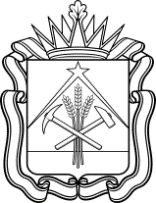 Контрольно-счетная палата Кемеровской области-КузбассаПРИКАЗот ____________ г.	№ ____	г. КемеровоО подготовке заключения на годовой отчетоб исполнении областного бюджета за 20___ годВ соответствии с Законом Кемеровской области от 29.09.2011 № 95-ОЗ «О контрольно-счетной палате Кемеровской области-Кузбасса», ст. 12-1 Закона Кемеровской области от 14.11.2005 № 111-ОЗ «О бюджетном процессе в Кемеровской области-Кузбассе», с пунктом ____ Плана работы контрольно-счетной палаты на 20____год1. Провести в период с «__» ______ по «__» ______20__года внешнюю проверку отчета Правительства Кемеровской области-Кузбасса об исполнении областного бюджета за 20__ год».2. Утвердить программу проведения мероприятия согласно приложению.3. Аудиторам-руководителям инспекций обеспечить проведение проверки по закрепленным направлениям деятельности.4. Оценку исполнения доходной части областного бюджета за 20___ год обеспечить начальнику аналитического отдела.5. Начальнику организационно-правового отдела обеспечить правовое сопровождение подготовки и проведения внешней проверки.6. Аудиторам-руководителям инспекций и начальнику аналитического отдела представить заместителю председателя в электронном виде материалы проверки по закрепленным направлениям деятельности в срок до «___»__________20__ года для обобщения и подготовки заключения.7. Заместителю председателя в срок до «___»_________20__ года подготовить и представить председателю «Заключение контрольно-счетной палаты по результатам внешней проверки годового отчета об исполнении областного бюджета за 20___ год».8. Контроль за исполнением настоящего приказа оставляю за собой.          Председатель           Согласованно: начальник организационно-правового отдела        Приложение 2 к Стандарту «Внешняя 							           УТВЕРЖДАЮ:								 Председатель 								 контрольно-счетной палатыКемеровской области-Кузбасса								  ________________________							            «____» __________ 20___ г.ПРОГРАММА ______________________________________________________________(наименование мероприятия)Основание для проведения мероприятия: Статья 264.4 Бюджетного кодекса РФ; статья 12-1 Закона Кемеровской области от 14.11.2005 № 111-ОЗ «О бюджетном процессе в Кемеровской области-Кузбассе», Закон Кемеровской области от 29.11.2011 № 95-ОЗ «О контрольно-счетной палате Кемеровской области-Кузбасса», пункт ____Плана работы контрольно-счетной палаты Кемеровской области на 20__ год.Цель (цели) мероприятия: 1. Определение соответствия фактических показателей исполнения бюджета, содержащихся в проекте закона Кемеровской области-Кузбасса об исполнении областного бюджета за истекший финансовый год показателям, утвержденным законом об областном бюджете за истекший год, полноты их исполнения;2. Определение достоверности отчета Правительства Кемеровской области-Кузбасса об исполнении областного бюджета за истекший год и бюджетной отчетности главных администраторов средств областного бюджета.Предмет мероприятия: годовой отчет об исполнении областного бюджета за истекший финансовый год и бюджетная отчетность главных администраторов средств областного бюджетаВопросы проверки:1. Анализ соответствия законопроекта об утверждении отчета и представленных одновременно с ним документов и материалов требованиям Закона Кемеровской области «О бюджетном процессе в Кемеровской области-Кузбассе»2. Исполнение областного бюджета по доходам:2.1. Анализ предварительных итогов социально-экономического развития Кемеровской области в 20__ году по данным Территориального органа Федеральной службы государственной статистики по Кемеровской области-Кузбасса с данными, представленными Правительством Кемеровской области-Кузбасса одновременно с проектом бюджета на 20__год.2.2. Проверка сопоставимости показателей, отраженных в отчете об исполнении областного бюджета за отчетный год:	- с данными о суммах налоговых и неналоговых сборов соответствующих служб по учету поступлений в бюджетную систему;	- с отчетностью администраторов доходов областного бюджета.  2.3. Анализ объемов налоговых доходов областного бюджета в целом и в разрезе отдельных источников доходов.2.4. Анализ доходов, полученных от использования имущества, находящегося в государственной собственности, или от деятельности объектов государственной собственности.2.5. Анализ реализации Прогнозного плана (программы) приватизации государственного имущества Кемеровской области-Кузбасса за отчетный год.3. Исполнение расходной части бюджета.3.1. Анализ исполнения расходов областного бюджета по главным распорядителям бюджетных средств в разрезе целевых статей и видов расходов (по ведомственной структуре).3.2. Проверка годовой бюджетной отчетности за отчетный год главных распорядителей бюджетных средств (выборочно).3.3. Заключение о состоянии финансирования и использования средств областного бюджета, выделенных на реализацию мероприятий государственных программ Кемеровской области-Кузбасса в отчетном году.3.4. Анализ межбюджетных трансфертов – правомерность и обоснованность потребности в субвенциях и субсидиях, освоение выделенных трансфертов в разрезе муниципальных образований, состояние остатков неиспользованных трансфертов по состоянию на начало и конец отчетного года.3.5. Анализ планирования, финансирования, целевого и эффективного использования средств, утвержденных по бюджету в составе Приложений по распределению бюджетных ассигнований по объектам капитального строительства областной государственной и муниципальной собственности, финансируемых из областного и федерального бюджетов, за отчетный год.3.6. Анализ реализации утвержденного распределения бюджетных ассигнований на приобретение объектов недвижимого имущества в государственную собственность Кемеровской области-Кузбасса (муниципальную собственность), финансируемых из областного и федерального бюджетов, за отчетный год. 3.7. Анализ Сводной информации об исполнении областными государственными учреждениями государственных заданий на оказание государственных услуг (выполнение работ), предусмотренных в государственных программах Кемеровской области-Кузбасса за отчетный год.3.8. Анализ информации об использовании субсидий на финансовое обеспечение выполнения государственных заданий областными государственными учреждениями за отчетный год.4. Дефицит (профицит) бюджета, государственный долг Кемеровской области-Кузбасса.4.1.  Анализ исполнения бюджета по источникам финансирования дефицита бюджета.4.2.  Анализ состояния и структуры внутреннего долга Кемеровской области-Кузбасса:- проверка достоверности отчетных данных исполнения бюджета в части обслуживания государственного внутреннего долга;- проверка достоверности отчетных данных в части привлечения внутренних источников финансирования дефицита областного бюджета;- проверка состояния первичного учета и отчетности по структуре государственного долга Кемеровской области-Кузбасса:- кредитные соглашения и договоры, заключенные от имени субъекта РФ;- государственные ценные бумаги субъекта РФ;- государственные гарантии и поручительства, предоставленные от имени субъекта РФ.Срок представления материалов заместителю председателя контрольно-счетной палаты Кемеровской области-Кузбасса «___»____________20___г.	Срок подготовки сводного заключения заместителем председателя контрольно-счетной палаты Кемеровской области-Кузбасса «___»___________20__г.Заместитель председателя           Примерная форма                                                                                                             проверка отчета Правительства         Кемеровской области-Кузбасса об          исполнении областного бюджета                